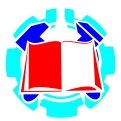 Комитет  образования, науки и молодежной политики  Волгоградской областигосударственное автономное профессиональноеобразовательное учреждение«ЕЛАНСКИЙ АГРАРНЫЙ КОЛЛЕДЖ»                                                        Приказ № 84.1от 16  августа 2021 г.О продлении приема в ГАПОУ «Еланский аграрный колледж»На основании свободных вакантных контрольных цифр приема, приказываю 1.Продлить прием документов на поступление в ГАПОУ « Еланский аграрный колледж» до 25 ноября 2021 года по профессии :- мастер по техническому обслуживанию и ремонту машинно-тракторного парка;по специальности :- технология производства и переработки с/х продукции;- технология молока и молочных продуктов.2. Приемной комиссии разместить на сайте вакантные места.3.Контроль возложить на секретаря приемной комиссии Майорову С.И.Директор :                                   В.А.Голев     Ознакомлена : ул. Вокзальная, д. 2, Волгоградская обл., р.п. Елань, 403731телефон (факс)(84452) 5-71-01ИНН 3406002170       КПП  340601001e-mail: eak@volganet.ru